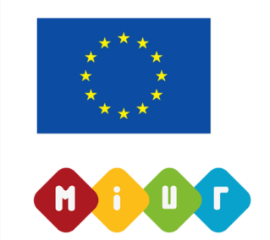 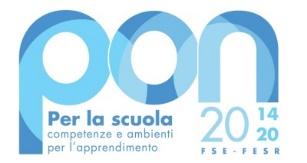 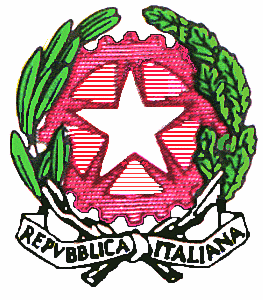 
 



Liceo Scientifico Statale “Elio Vittorini” 
   Via Mario Donati, 5/7  20146 Milano  
Tel.  02.474448 – 02.4233297 - Fax 02.48954315  
Cod. Fisc. 80129130151   –   Cod. Mec. MIPS18000P
   Sito internet:  www.eliovittorini.edu.it    e-mail: segreteria@eliovittorini.it          Prot.1019/VI.3 del 9 marzo 2022DETERMINAAVVISO DI SELEZIONE DI PERSONALE INTERNOPER IL RECLUTAMENTO DELLE FIGURE DI PROGETTISTA E COLLAUDATORE PON FESR “DIGITAL BOARD”IL DIRIGENTE SCOLASTICOVisto	il DPR 275/99, concernente norme in materia di autonomia delle istituzioni scolastiche;Visto	il Decreto Interministeriale 28 agosto 2018, n. 129 “Istruzioni generali sulla gestione amministrativo- contabile delle istituzioni scolastiche, ai sensi dell’articolo 1, comma 143, della legge 13 luglio 2015, n. 107”;Visto	l’Avviso pubblico” Digital board: trasformazione digitale nella didattica e nell’organizzazione”, prot.AOODGEFID/28966 del 06.09.2021;VISTO	il Programma annuale relativo all’esercizio finanziario 2021 approvato dal Consiglio d’Istituto con deliberazione n.25 del 12.01.2021;VISTO	il Decreto n. 129 del 28 agosto 2018;VISTO	Fondi Strutturali Europei – Programma Operativo Nazionale “Per la scuola, competenze e ambienti per l’apprendimento” 2014-2020. Asse II - Infrastrutture per l’istruzione – Fondo Europeo di Sviluppo Regionale (FESR) – REACT EU.VISTA	la lettera di autorizzazione Prot. . AOODGEFID – 0042550 del 2.11.2021, che ha ammesso al 	finanziamento il progetto del Liceo Scientifico Elio Vittorini per un importo pari a 64.204,04 euro; VISTA	la procedura di acquisizione cup:  CUP : 	G49J21011430006VISTA		la Delibera del Consiglio d’Istituto n.41 del 25.11.2021 di ratifica della candidatura dell’istituto al 	Progetto PON FESR Avviso AOODGAI 28966 del 06.09.2021 “Digital Board: trasformazione digitale 	nella didattica e nell’organizzazione e che ha approvato l’assunzione del PON in bilancioVISTA	l’assunzione in bilancio avvenuta con decreto n.prot. n.	4220/C14 del 26 novembre 2021						                 VISTE	le linee guida, le istruzioni operative e le indicazioni dell’Autorità di Gestione per la 	realizzazione dei progetti PON 2014-2020VISTE	le Disposizioni ed Istruzioni per l’attuazione delle iniziative cofinanziate dai FSE-FESR 2014- 2020;VISTA	la nota del MIUR prot. n. AOODGEFID/1588 del 13 gennaio 2016 - Linee guida dell’Autorità di 	Gestione per l’affidamento dei contratti pubblici di servizi e forniture di importo inferiore alla soglia 	comunitaria” e Allegati, aggiornate in base alla nuova normativa con la nota dell’Autorità di Gestione 	prot. AOODGEFID/31732 del 25/07/2017 e nota AOODGEFID/34815 del 02/08/2017;CONSIDERATO che per l’attuazione del progetto è necessario avvalersi e selezionare figure di elevato 		profilo 	professionale aventi competenze specifiche nella progettazione e nel collaudo della 			fornitura;DETERMINADI EMANARE AVVISO INTERNO PER LA SELEZIONE DI1)	n. 1 Esperto Progettista;2)	n. 1 Esperto Collaudatore.da impiegare nella realizzazione del PON FESR –REACT –EU - Avviso pubblico prot.n. 28966 del 6 settembre 2021 per la trasformazione digitale nella didattica e nell'organizzazione - Fondi Strutturali Europei– Programma Operativo Nazionale “Per la scuola, competenze e ambienti per l’apprendimento” 2014-2020. Asse II - Infrastrutture per l’istruzione – Fondo Europeo di Sviluppo Regionale (FESR) – REACT EU. Asse V – Priorità d’investimento: 13.1 – (FESR) “Promuovere il superamento degli effetti della crisi nel contesto della pandemia di COVID-19 e delle sue conseguenze sociali e preparare una ripresa verde, digitale e resiliente dell’economia” – Obiettivo specifico 13.1: Facilitare una ripresa verde, digitale e resiliente dell'economia - Azione 13.1.2 “Digital Board: trasformazione digitale nella didattica e nell'organizzazione”– Avviso pubblico prot.n. 28966 del 6 settembre 2021 per la trasformazione digitale nella didattica e nell'organizzazioneCUP G49J21011430006  13.1.2A-FESRPON-LO-2021-694 Titolo “DIGITAL BOARD”Art. 2 Attività previste1.	L’Esperto Progettista dovrà essere fornito di esperienze comprovate che ne attestino le indispensabili competenze nel settore della progettazione. In particolare, è richiesta pregressa esperienza nella progettazione nell’ambito dei progetti PON FESR e dovrà occuparsi:della conoscenza della gestione della piattaforma WEB GPU dei PON FESR 2014-2020;di svolgere un sopralluogo approfondito dei locali destinatari dei lavori e/o delle attrezzature; di provvedere alla compilazione on-line della gestione forniture; della compilazione dettagliata del piano di acquisti, secondo le indicazioni generali inserite nel dettaglio del Piano FESR, attraverso la pubblicazione di ODA/Trattativa diretta/RDO sulla piattaforma MEPA;delle eventuali modifiche della gestione forniture, se necessarie;di collaborare con il DS e DSGA anche per eventuali problematiche post gara con gli Operatori Economici partecipanti;di redigere il registro delle presenze per comprovare l'attività lavorativa svolta.2.	L’Esperto Collaudatore avrà il compito di:assicurare la conoscenza della gestione della piattaforma WEB GPU dei PON FESR 2014-2020 per l'inserimento dei documenti richiesti e del verbale di collaudo della fornitura e dei lavori eseguiti;verificare i documenti relativi alla consegna dei beni e/o lavori rispetto a quanto specificato nel Bando di gara;collaborare con il DS e DSGA al controllo della piena corrispondenza, specie in termini di funzionalità, fra le attrezzature acquistate, quelle indicate nell’offerta prescelta e quelle richieste nel piano degli acquisti oltre ad eventuali lavori eseguiti;redigere un verbale di collaudo della fornitura e dei lavori eseguiti dall'Operatore Economico aggiudicatario; redigere il registro delle presenze per comprovare l'attività lavorativa svolta.Art. 3 CandidaturaLa domanda di partecipazione, redatta, pena l’esclusione, utilizzando gli Allegati A e B al presente Avviso, unitamente al curriculum vitae, tassativamente in formato europeo, e firmato in ogni pagina, dovrà essere inviata, indicando nell'oggetto “Candidatura Esperto interno Progettista/Collaudatore codice progetto 13.1.2A- FESRPON- LO-2021-694.”, all’indirizzo di posta elettronica istituzionale  mips18000p@istruzione.gov.it  entro e non oltre le ore 13,00 del 22 marzo 2022. Non saranno prese in considerazione le candidature pervenute oltre il termine perentorio sopra indicato, o incomplete o non debitamente sottoscritte, né le domande mancanti dei dati richiesti.Art. 4 Criteri per la scelta dell’Esperto Progettista/CollaudatoreI curricola pervenuti saranno Comparati secondo la tabella di valutazione di seguito riportataArt. 5 Affidamento degli incarichiI curricula pervenuti in tempo utile saranno valutati e comparati da apposita Commissione, applicando la Tabella di valutazione, parte integrante del presente Avviso, mentre gli esiti di detta procedura comparativa saranno pubblicati all’albo della scuola e sul sito web dell’Istituto. L’affissione all’albo online/sito web della scuola ha valore di notifica agli interessati, i quali hanno facoltà di produrre reclamo scritto avverso le risultanze della svolta procedura comparativa, entro e non oltre 3 giorni dalla suddetta pubblicazione. Decorso tale termine senza che siano stati formalizzati i reclami, la graduatoria diventerà definitiva e si procederà al conferimento degli incarichi al personale utilmente collocato nella procedura selettiva, che dovrà, comunque, dichiarare sotto la propria responsabilità, l’insussistenza di incompatibilità con l’incarico che è chiamato a svolgere. In caso di parità , si procederà all’assegnazione dell’incarico al candidato più giovane, in caso di ulteriore parità si procederà al sorteggio. L’Istituto si riserva di non procedere all’affidamento dell’incarico in caso di mancata realizzazione del progetto.Gli incarichi saranno conferiti a norma del D. Lgs. n.165/2001, del D.I. 28 agosto 2018, n. 129 e della Legge n. 133/20008 anche in presenza di una sola istanza, debitamente documentata e rispondente ai requisiti di partecipazione sopra indicati. In caso di rinunzia all'incarico, da effettuare al momento della comunicazione dell'affido, si procederà alla surroga utilizzando la graduatoria di merito di cui sopra. L'amministrazione scolastica si riserva, in caso di affidamento di incarico, di richiedere la documentazione comprovante i titoli e/o le esperienze dichiarati. La non veridicità delle dichiarazioni rese nelle fase di partecipazione all’avviso è motivo di rescissione del contratto.Le attività di verifica e collaudo delle Digital Board si svolgeranno secondo una calendarizzazione che il Dirigente Scolastico concorderà con le Ditta fornitrici e il Collaudatore selezionato per una migliore riuscita delle attività previste.L’installazione delle Digital Board a parete sarà di competenza della Ditta fornitrice.Art. 6 CompensiL’attività del Progettista sarà retribuita con un compenso lordo pari a € 642,04. L’attività del Collaudatore sarà retribuita con un compenso lordo pari a € 642,04.Detti compensi sono da ritenersi omnicomprensivi di ogni onere sociale e fiscale, dell’IVA, se dovuta, e di ogni altro onere che rimarrà comunque a carico degli incaricati. La liquidazione del compenso avverrà a conclusione del progetto previo espletamento da parte dell’incaricato di tutti gli obblighi specificati dall’incarico di cui sopra e, comunque, solo a seguito dell’effettiva erogazione dei Fondi Comunitari, cui fa riferimento l’incarico, da parte del M.I.Art. 7 Responsabile unico del procedimentoIl Responsabile Unico del Procedimento è il Dirigente Scolastico dott.ssa Albalisa Azzariti.Art. 8 Trattamento dati personaliI dati personali che entreranno in possesso dell’Istituto, a seguito del presente Avviso, saranno trattati in conformità con quanto previsto dall’art. 11 del D. Lgs. 196/2003, per come modificato dal DecretoLegislativo 10 agosto 2018, n. 101 e dall’art. 13 del GDPR (Regolamento UE) 2016/679 .Art. 9 Disposizioni finaliLe disposizioni contenute nel presente Avviso hanno, a tutti gli effetti, norma regolamentare e contrattuale. Per quanto non previsto si fa espresso riferimento alla vigente normativa nazionale e comunitaria.Art.10 Pubblicazione e diffusioneIl presente Avviso di selezione sarà pubblicato all’Albo on line dell’Istituzione Scolastica e al sito web dell’Istituto.Al presente Avviso sono allegati:-	Allegato A : Modello di Domanda di partecipazione-	Allegato B: Tabella di valutazione dei titoliIL DIRIGENTE SCOLASTICODott.ssa Albalisa AzzaritiFirma autografa sostituita a mezzo stampa ai sensi dell’art. 3, c.2 del D.Lgs. n. 39/93TITOLIPUNTEGGIOPUNTEGGIO AUTO-VALUTAZIONE DEL CANDIDATOPUNTEGGIO ATTRIBUITO ALLA COMMISSIONELaurea vecchio ordinamento e/o laurea magistrale in Ingegneria informatica oppure Laurea in Informatica oppure in Pianificazione Urbanistica e ambientale oppure altra Laurea congiunta all’abilitazione all’insegnamento di Tecnologia nella scuola secondaria di I grado o di informatica nella secondaria di II grado2 punti, più 1 punto per ogni voto superiore a 100 e 2 punti per la lodeMaster universitario di durata annuale con esame finale coerente con le competenzerichieste2 punti per ogni master (max 4 punti)Competenze informatiche certificate di livello almeno intermedio e avanzato1 punto per ogni certificazione2 punti di livello avanzato (max 5 punti)Corso di perfezionamento universitario post-laurea di durata annuale con esame finale coerente con le competenze richieste	2 punti per ogni master (max 4 punti)ESPERIENZE PROFESSIONALIPUNTEGGIOPUNTEGGIO AUTO-VALUTAZIONE DELCANDIDATOPUNTEGGIOEsperienze lavorative nelsettore di pertinenza in qualità di progettista2 punti per ogni esperienza (max 10 punti)Esperienze lavorative nel settore di pertinenza in qualità di collaudatore2 punti per ogni esperienza (max 10 punti)Esperienze lavorative nel settore di pertinenza in qualità di formatore2 punti per ogni esperienza (max 10 punti)